PEMERINTAH KABUPATENKARANGANYARBADAN KESATUAN BANGSA DAN POLITIKKASUBAG UMUM DAN KEPEGAWAIAN SEKRETARIAT 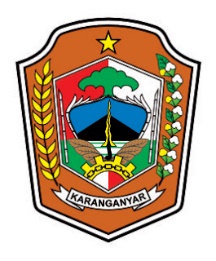 Nomor SOP870/024.03/2020PEMERINTAH KABUPATENKARANGANYARBADAN KESATUAN BANGSA DAN POLITIKKASUBAG UMUM DAN KEPEGAWAIAN SEKRETARIAT Tanggal Pembuatan 23 Januari 2020PEMERINTAH KABUPATENKARANGANYARBADAN KESATUAN BANGSA DAN POLITIKKASUBAG UMUM DAN KEPEGAWAIAN SEKRETARIAT Tanggal RevisiPEMERINTAH KABUPATENKARANGANYARBADAN KESATUAN BANGSA DAN POLITIKKASUBAG UMUM DAN KEPEGAWAIAN SEKRETARIAT Tanggal Efektif24 Januari 2020PEMERINTAH KABUPATENKARANGANYARBADAN KESATUAN BANGSA DAN POLITIKKASUBAG UMUM DAN KEPEGAWAIAN SEKRETARIAT Disahkan OlehKepala Badan Kesatuan Bangsa dan Politik Kabupaten KaranganyarAGUS CIPTO WALUYO, S.H, M.TNIP. 19610822 198903 1 006PEMERINTAH KABUPATENKARANGANYARBADAN KESATUAN BANGSA DAN POLITIKKASUBAG UMUM DAN KEPEGAWAIAN SEKRETARIAT Nama SOPSURAT KEPUTUSANDasar HukumKualifikasi PelaksanaUndang–Undang Republik Indonesia Nomor 30   Tahun 2014 Tentang Administrasi Pemerintahan (Lembaran Negara Republik Indonesia Tahun 2014 Nomor 292);Peraturan Bupati Nomor 61 Tahun 2012 tentang Tata Naskah Dinas di Lingkungan Pemerintah Kabupaten Karanganyar.Mengetahui landasan peraturan Mengetahui bahasa baku Hukum ;Mengetahui tata naskah surat keputusan ; KeterkaitanPeralatan/ PerlengkapanKepala Dinas;Sektretariat;Kepala Bidang;JPHD.Perangkat Komputer;ATK.PeringatanPencatatan dan pendataanJika SOP ini tidak dilaksanakan maka :Tidak ada payung hukum dalam kegiatan;Tidak ada pedoman dalam melaksanakan kegiatan;Tidak ada penanggung jawab dalam kegiatan;Tidak ada pembagian tugas dalam tim/kegiatan;Pemberian honor kepada anggota tim tidak bisa dilaksanakan;Kurang lancarnya kegiatan.Rencana Draf SK;Buku agenda;Verifikasi;Arsip. 